Name:______________________________Engage #1: Scientific Practice Worksheet: Is the sound traveling?Circle YES if the statement is demonstrating sound traveling. Circle NO if the statement is not demonstrating sound traveling1. Mouth speaking                                                  YES                                  NO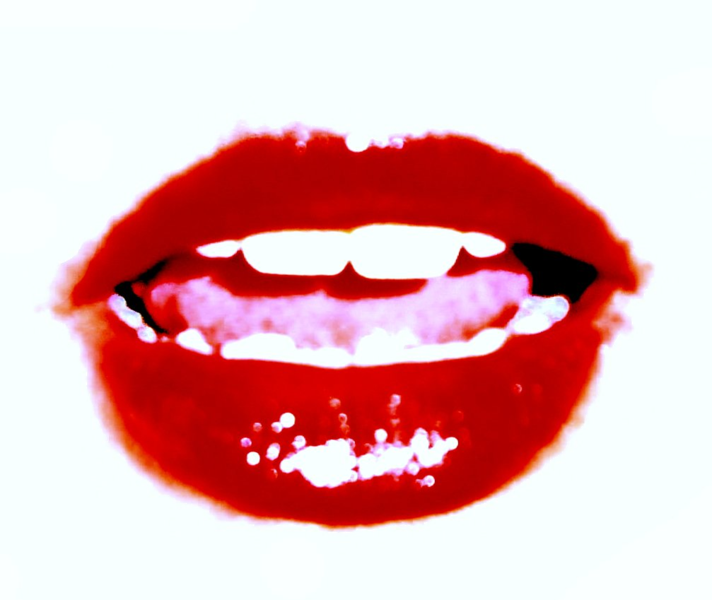 2.  Drum being hit                                        YES                                  NO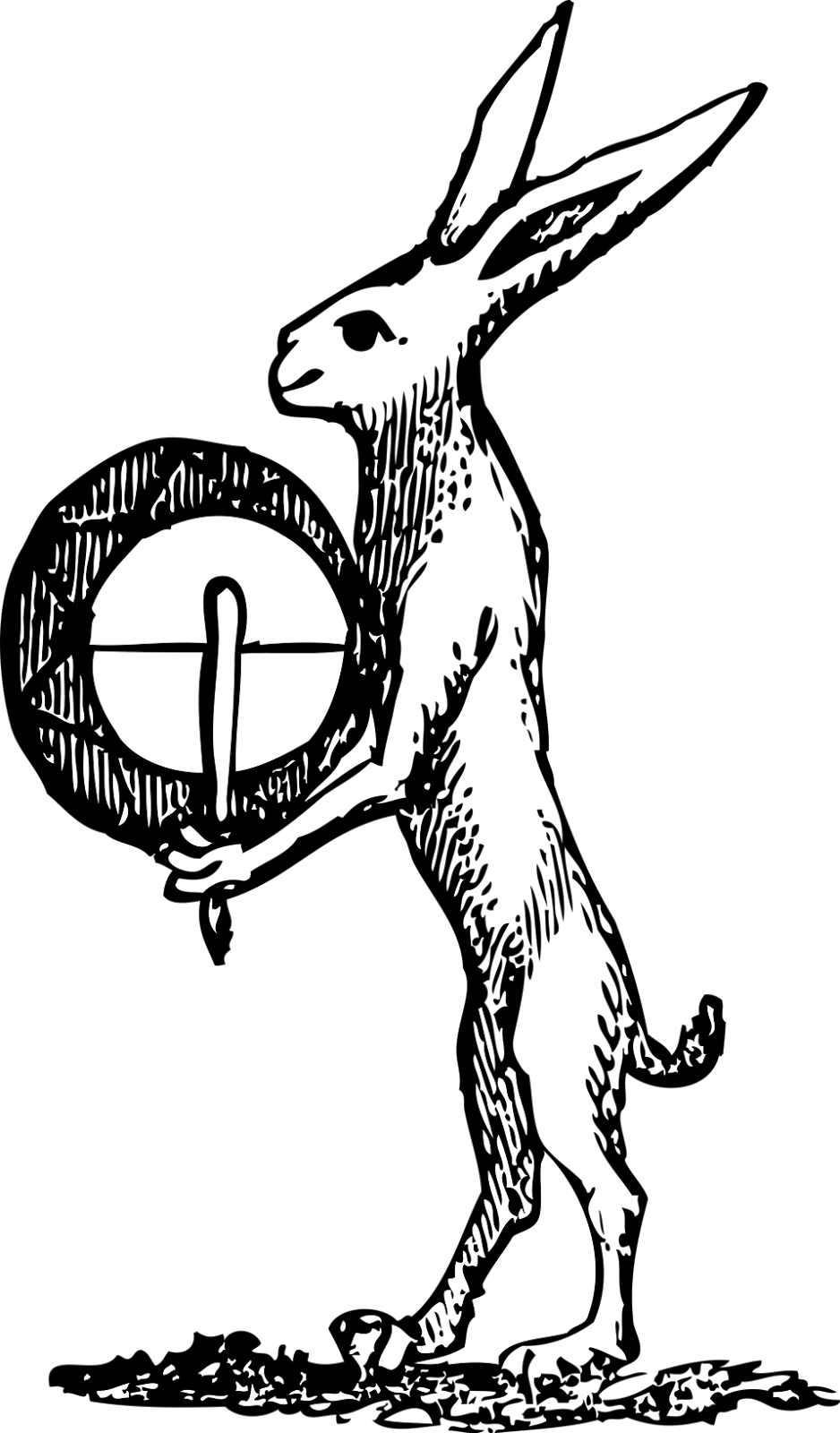 3. Standing tree                                        YES                                 NO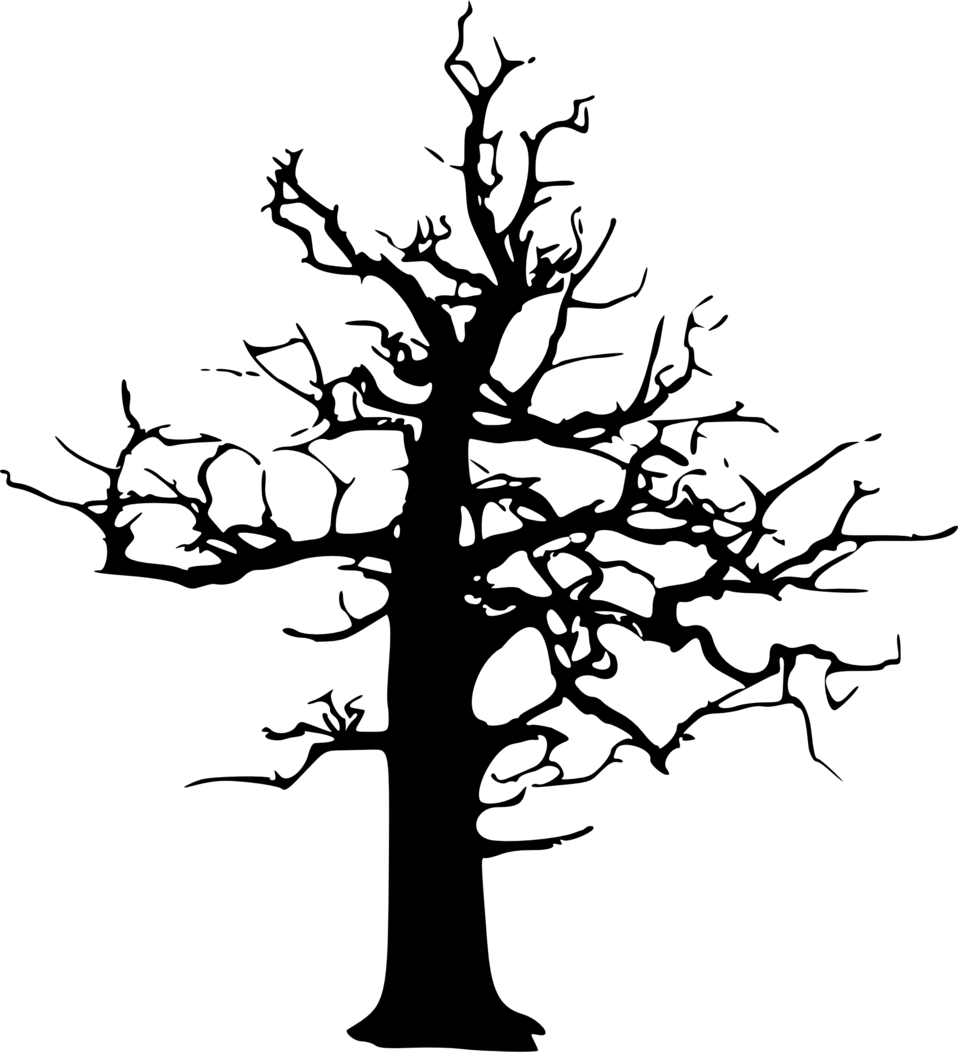 4. Phone and ear listening                 YES                                NO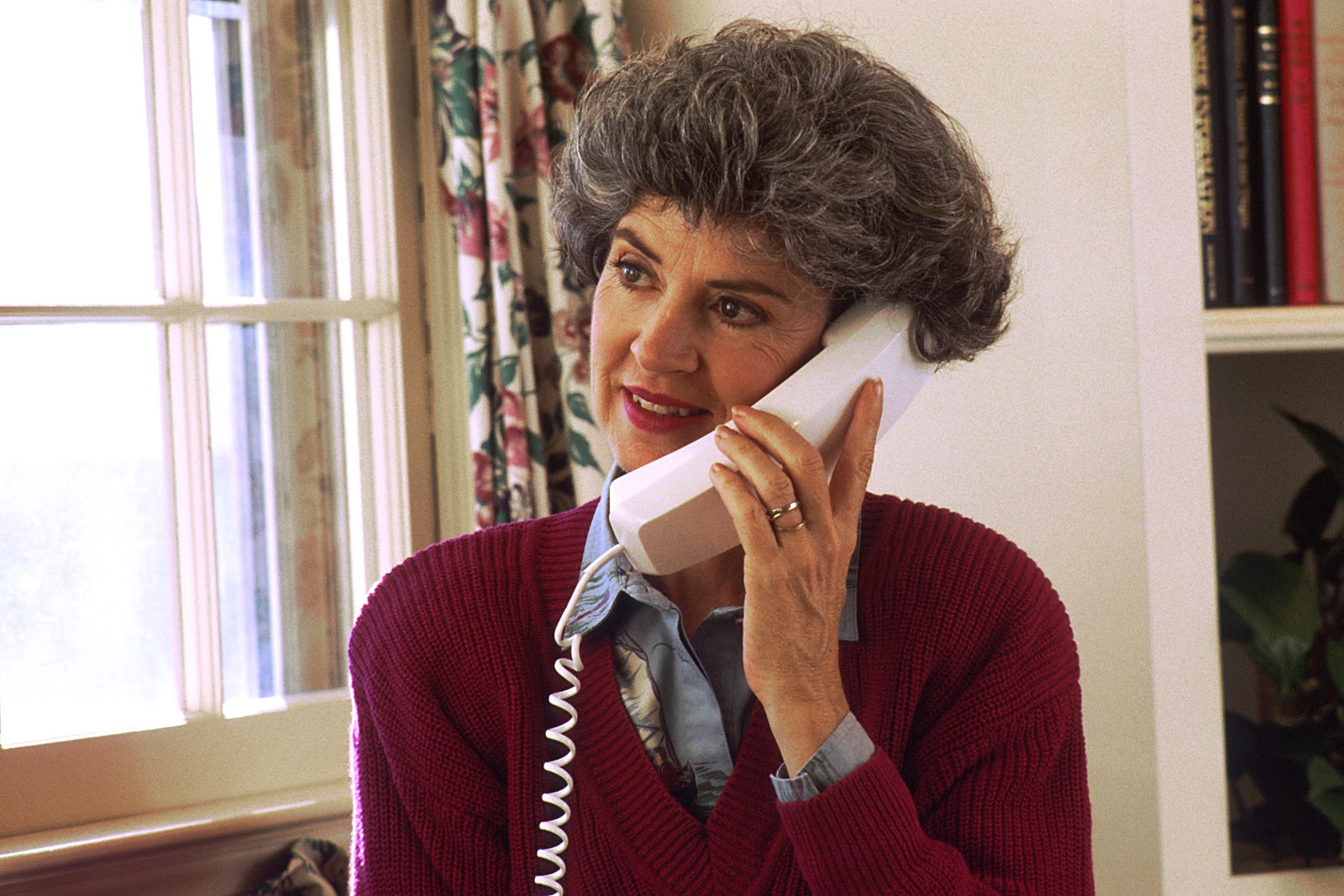 5. Baby sleeping                             YES                             NO 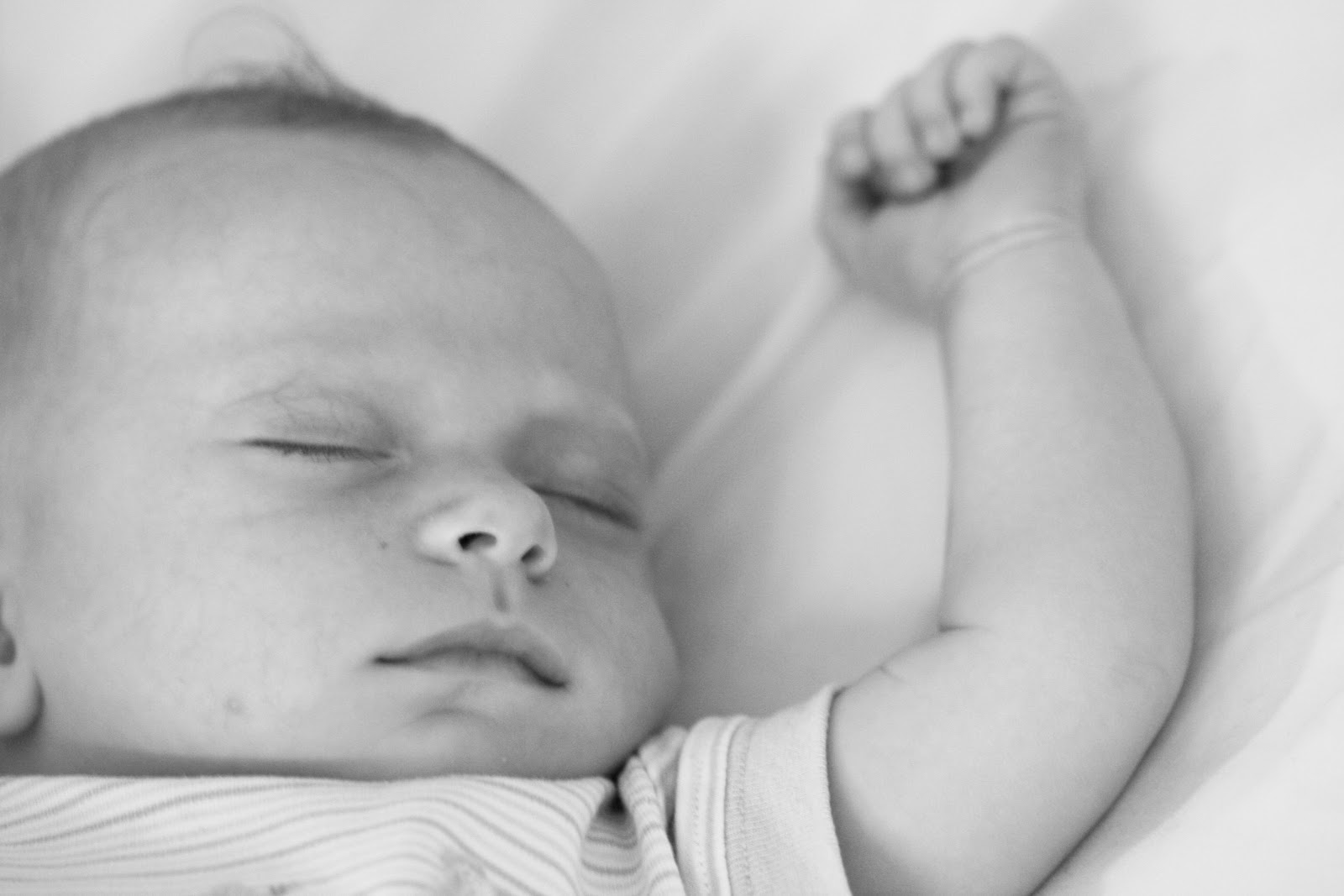 6. In order to have sound, you need_____________________________________________________________Whispering Through Tin Cans1) What do you think will happen to the sound of someone whispering through a tin can?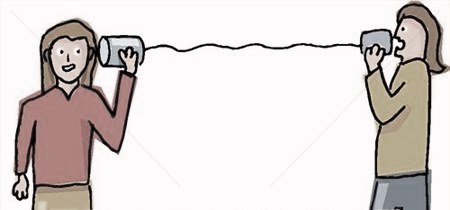 Circle all the possible answers.I will hear a buzz.I will hear a hum.I will hear the whispered words.I will not hear anything.2) Does shortening the string affect the sound?YES      or 	NO3) The larger the string, the _________________ sound. (higher, lower)Whispering Through Tin Cans1) What do you think will happen to the sound of someone whispering through a tin can?Circle all the possible answers.I will hear a buzz.I will hear a hum.I will hear the whispered words.I will not hear anything.2) Does shortening the string affect the sound?YES      or 	NO3) The larger the string, the _________________ sound. (higher, lower)DATE: ______________LAB #1: If we change the type of container what will happen to the amount of sound that we can hear? Predict which cup will vibrate better and carry a louder whisper to your ear. Write your prediction below.I predict that a whisper will cause a vibration and travelbetter through a ____________________________ cup.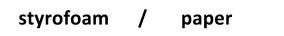 Date: _________________TALLY SHEET (3  trials for each type of cup) ﻿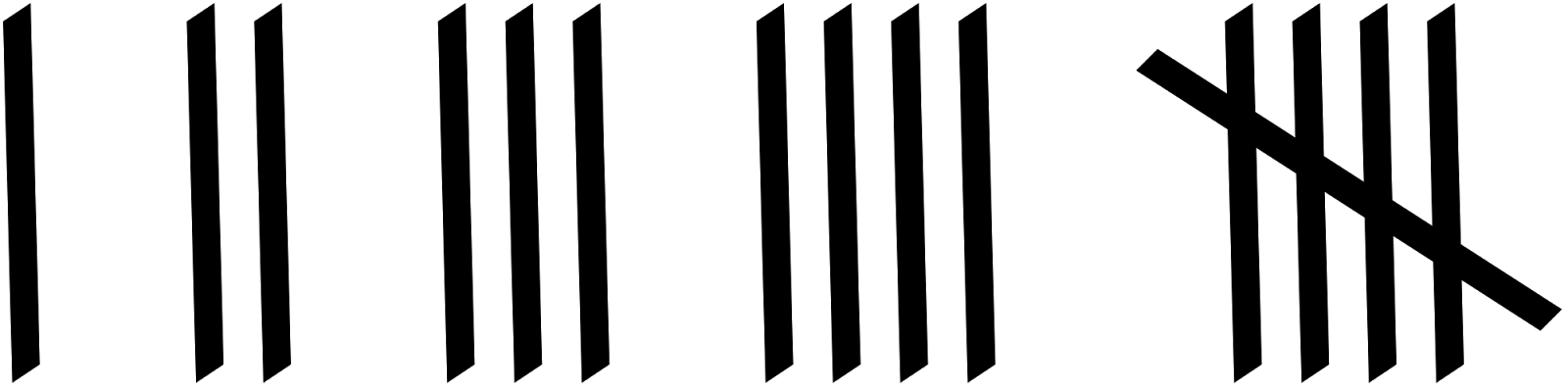 Can hear 			    		Cannot hear 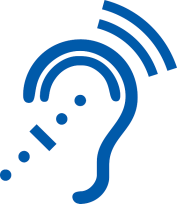 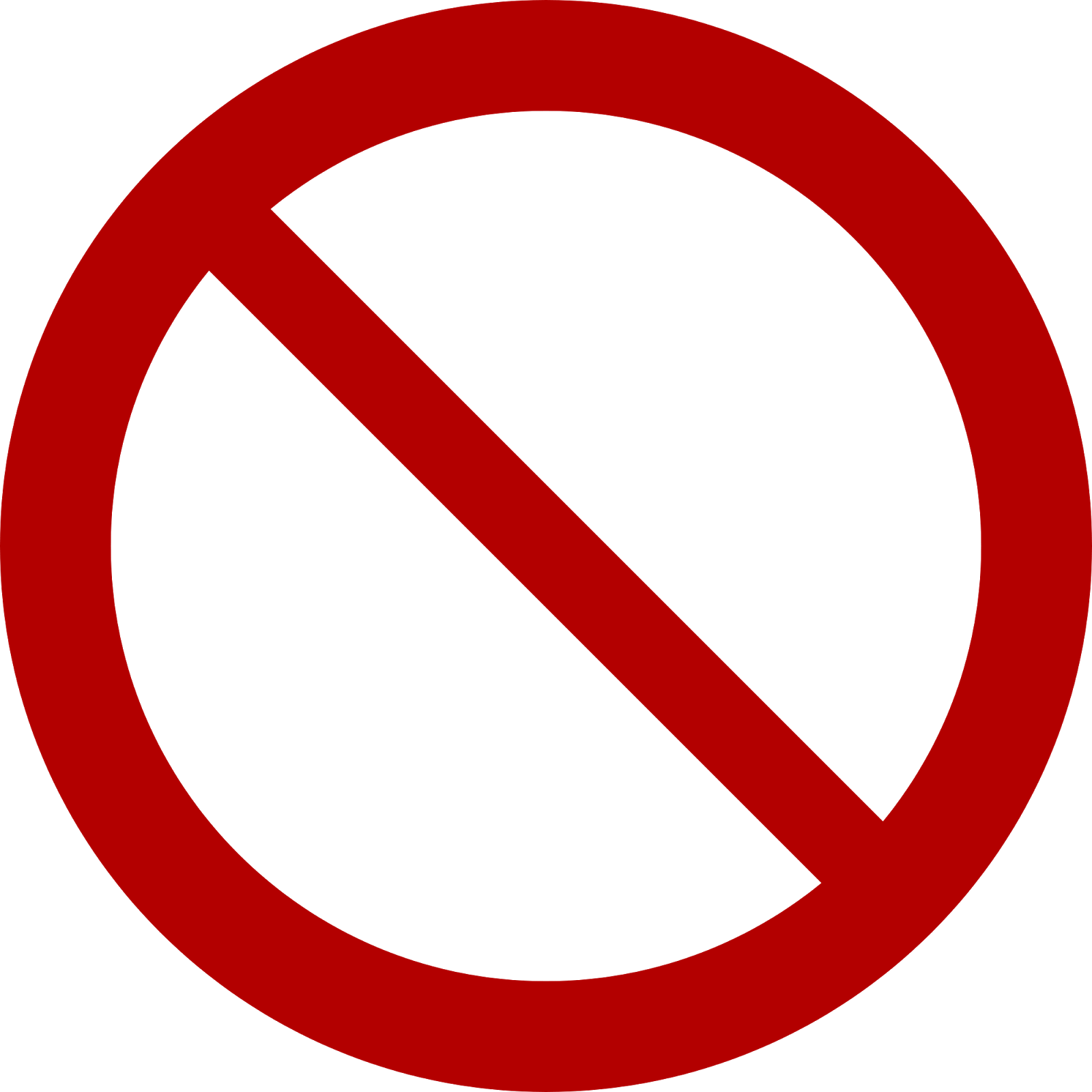 Styrofoam cup telephone	(Trial A)					Can hear 			    		Cannot hear Paper cup telephone	(Trial B)					GRAPH YOUR TALLY MARKS -color the number for eachResultsFrom the tally marks, I understood that the ______________________cup worked ______________________the__________________________cup 	      (better than / the same as)for making a telephone. **CLASS GRAPH**_________students found that styrofoam cup caused the string to vibrate louder. _________students found that the paper cup caused the string to vibrate louder. _________students found that the sound was equal in both cups. DATE:_______________LAB #2: Does the size of the cup make a difference? How could we test that?If we change the __________________________________ what will happen to how much we can hear?I predict that a whisper will cause a vibration and travel better through a _______________________ cup. 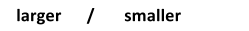 Date: _________________TALLY SHEET (3  trials for each type of cup) Can hear 			    		Cannot hear Large cup telephone 	(Trial A)					Can hear 			    		Cannot hear Small cup telephone	(Trial B)					GRAPH YOUR TALLY MARKS -color the number for eachResults   	From the tally marks, I understood that the ______________________cup worked ______________________the__________________________cup 	      (better than / the same as)for making a telephone. **CLASS GRAPH**_________students found that large cup caused the string to vibrate louder. _________students found that the small cup caused the string to vibrate louder. _________students found that the sound was equal in both cups. VariablesTrial ATrial BCup Material:(changing variable)String Length:(constant) Styrofoam cup3 metersPaper Cup3 meters321Number of marksStyrofoam  CupPaper Cup    VariablesTrial ATrial BCup Material: (constant)PaperPaperCup Size:(changing)LargeSmall Yarn Length:(constant)3 meters 3 meters 321Number of marksLarge  CupSmall Cup